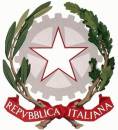 TRIBUNALE ORDINARIO DI TIVOLIESECUZIONE CIVILE IMMOBILIARE N. ………… LOTTO UNICO/n. …………VERBALE DI VERIFICA DELLE OFFERTE E DI AVVIO DELLA GARACON MODALITA’ TELEMATICA ASINCRONAIl giorno ……………… alle ore ……………… avanti al Professionista Delegato, nella Sala delle Aste indicata nell’avviso di vendita, sono presenti:l'Avv. …………………………. in sost. dell'Avv. …………………………. per ……………………………………………….l'Avv. …………………………. in sost. dell'Avv. …………………………. per ………………………………………………. e risultano collegati online (come attestato dal report del Gestore):………………………………………………………………Dato atto che risultano pervenute al Gestore n. ……………… buste telematiche decriptate dal Ministero, come attestato dal report di vendita, si procede all'esame delle stesse al fine di verificarne il contenuto, che risulta essere il seguente:BUSTA TELEMATICA n. 1) presentata in data ……………… alle ore ……………… da ……………… a mezzo la PEC ………………, il sistema ha recepito i seguenti dati:A) offerta di acquisto di Euro ……………………. effettuata da ………………………………a titolo personalequale procuratore speciale di …………….per persona da nominareB) bonifico, n. CRO ……………… effettuato in data ………………, di Euro …………………… per deposito cauzionale;C) indicazione del termine di pagamento del saldo in caso di aggiudicazione, entro la data del …………………;D) documento anonimo inviato dal Ministero;E) PEC dell’offerta inviata dall’offerente al Ministero;F) altri allegati all’offerta: …………………….BUSTA TELEMATICA n. ***) presentata in data ………………[…]****************Si dà atto, infine, che nel termine di legge risulta presentata istanza di assegnazione da parte del creditore …………………….****************Il professionista Delegato, viste le disposizioni di cui all'art. 572 c.p.c., sentite le parti e i creditori iscritti non intervenuti presenti, dà atto:che le notifiche e le pubblicità prescritte nell'avviso di vendita sono state ritualmente eseguite;che devono essere dichiarate inefficaci le seguenti offerte sensi dell'art. 571 c.p.c.:l’offerta telematica di ……………………………… in quanto ……………………………… il quale viene disconnesso e la cui cauzione sarà restituita dal Gestore a mezzo bonifico sul conto di provenienza;ammette alla gara gli altri offerenti che hanno depositato offerte valide ed efficaci e dichiara chiusa la fase di verifica delle offerte.****************Dato atto di quanto sopra, visto l'art. 573 cpc, invita gli offerenti alla gara sull’offerta più alta pari ad euro ……………………. che costituisce la base di partenza dei rilanci già stabiliti nel minimo pari ad euro …………………….Il bene verrà al termine della gara definitivamente aggiudicato all'offerente che avrà formulato l'offerta più alta, ovvero assegnato al creditore che ne ha fatto istanza qualora ne ricorrano le condizioni di legge.Il Professionista Delegato procede pertanto all’avvio della gara che terminerà nel tempo già stabilito nell’ordinanza di delega delle operazioni di vendita.Verbale chiuso alle ore ……………….Il Professionista delegato………………………….